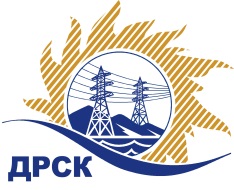 Акционерное Общество«Дальневосточная распределительная сетевая  компания»Протокол № 678/УТПиР-ВПзаседания закупочной комиссии по выбору победителя по открытому одноэтапному электронному конкурсу (b2b-energo.ru) без предварительного квалификационного отбора на право заключения договора:   «Расширение ПС 35/10 кВ Эгге (на две линейные ячейки 35 кВ)», закупка 1195  р. 2.2.1 ГКПЗ 2016 г.Способ и предмет закупки: открытого одноэтапного электронного конкурса (b2b-energo.ru) без предварительного квалификационного отбора «Расширение ПС 35/10 кВ Эгге (на две линейные ячейки 35 кВ)», закупка 1195 р. 2.2.1 ГКПЗ 2016 г.ПРИСУТСТВОВАЛИ: члены постоянно действующей Закупочной комиссии АО «ДРСК»  2-го уровня.ВОПРОСЫ, ВЫНОСИМЫЕ НА РАССМОТРЕНИЕ ЗАКУПОЧНОЙ КОМИССИИ: Об утверждении результатов процедуры переторжки.Об итоговой ранжировке заявок УчастниковО выборе победителя конкурсаРЕШИЛИ:ВОПРОС 1 «Об утверждении результатов процедуры переторжки»Признать процедуру переторжки   состоявшейся.Принять окончательные цены заявок участников.ВОПРОС 2 «Об итоговой ранжировке заявок Участников»Утвердить итоговую ранжировку заявок УчастниковВОПРОС 3 «О выборе победителя конкурса»Признать Победителем открытого одноэтапного электронного конкурса (b2b-energo.ru) без предварительного квалификационного отбора «Расширение ПС 35/10 кВ Эгге (на две линейные ячейки 35 кВ)»,  участника, занявшего первое место в итоговой ранжировке по степени предпочтительности для заказчика: АО "ДЭТК" (680001, г. Хабаровск, ул. Менделеева, д. 1 "А", ЛИТ. Э, каб. 1)  на условиях: стоимость заявки  28 545 762,71  руб. без НДС (33 684 000,00  руб. с учетом НДС). Срок выполнения работ: с момента заключения договора до 30 июня 2017 г. Условия оплаты: оплата выполненных работ в течение 60 (шестидесяти) календарных дней с момента подписания актов выполненных работ, на основании предоставленных Подрядчиком счетов-фактур. Окончательный расчет в течение 60 (шестидесяти) календарных дней с даты подписания Заказчиком акта приемки законченного строительством объекта КС-11. Гарантийные обязательства: Гарантийный срок на выполненные  работы устанавливается 60 месяцев с момента  подписания акта приемки законченного строительством объекта, по форме КС-11. Гарантийный срок на поставляемые Подрядчиком оборудование и материалы  устанавливается с момента подписания акта приемки законченного строительством объекта, по форме КС-11 и составляет не менее 60 месяцев, если иное не установлено заводом изготовителем.Исп. Ирдуганова И.Н.(4162) 397-147	город  Благовещенск№ ЕИС 31603871421« 08» сентября  2016 №п/пНаименование Участника закупки и его адресОкончательная цена заявки  , руб. без НДСАО "ДЭТК" (680001, г. Хабаровск, ул. Менделеева, д. 1 "А", ЛИТ. Э, каб. 1)28 545 762,712.АО "Электросетьсервис ЕНЭС" (142408, Россия, Московская область, г. Ногинск, ул. Парковая, д.1, стр. 1)28 750 000,00Место в итоговой ранжировкеНаименование Участника закупки и его адресПервоначальная  цена заявки  , руб. без НДСОкончательная цена заявки  , руб. без НДС1 местоАО "ДЭТК" (680001, г. Хабаровск, ул. Менделеева, д. 1 "А", ЛИТ. Э, каб. 1)28 800 000,0028 545 762,712 местоАО "Электросетьсервис ЕНЭС" (142408, Россия, Московская область, г. Ногинск, ул. Парковая, д.1, стр. 1)30 000 000,0028 750 000,00Ответственный секретарь Закупочной комиссии 2 уровня АО «ДРСК»   М.Г.Елисеева